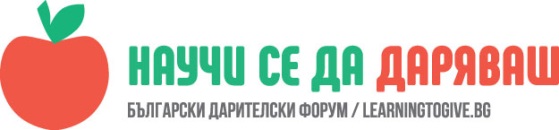 УРОК:  Моето любимо растение - засаждане, поливане и грижаИва Атанасова, учител в ОУ „ Димитър Петров“, гр. СливенЧасът е проведен в 6 а клас на  19.04.2018 г..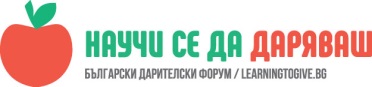 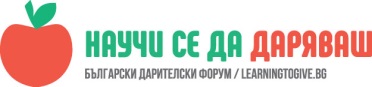 Учениците да работят в екип.Да знаят и разбират ползата от даряване на свободно време в полза  на общото благо.ОписаниеПродължителност: 1 часа от 40 мин.Класът взе решение да засадим в градината на училището различни видове растения. Бяха донесени и растения, които не могат да се отглеждат навън. Любимите цветя останаха в класната стая. Учениците през седмицата се редуват при поливането на цветята.  Всички деца се включиха при засаждането на различни видове хризантеми, здравец, божур, незабравки, алисум, теменужки, карамфили, дамско сърце и много др.. Някой от учениците не бяха хващали мотика и други пособия за засаждане. Кипеше забавна атмосфера. Всички се смееха и шегуваха. Взе се единодушно решение да продължим с облагородяването на училищната градинка през следващата година.„ Много е забавно да засаждаш цветя“„ Искате ли помощ, за да полеем всичко, което засадихме?“„ Искате ли другата година да засадим дърво ?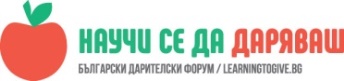 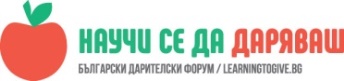 